○道先案内図事例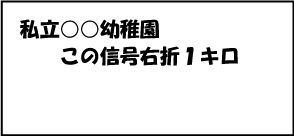 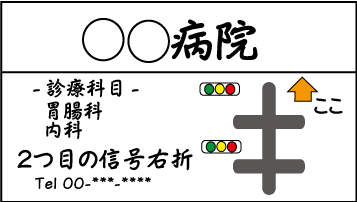 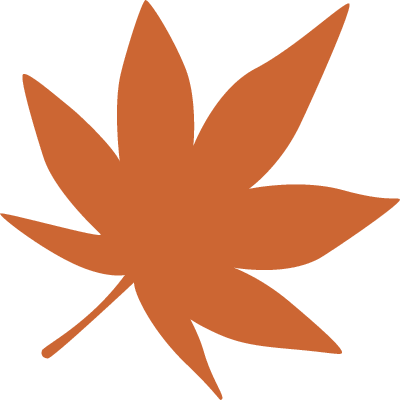 ○道先案内図とは見なせない事例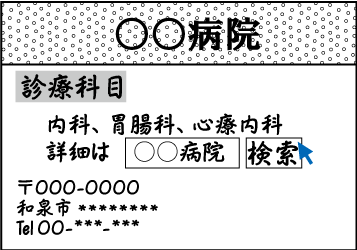 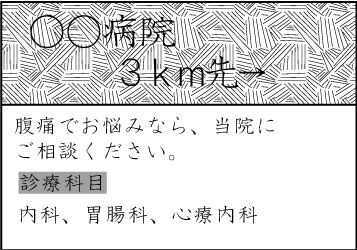 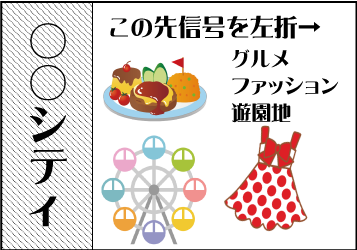 